PENGGUNAAN MODEL DISCOVERY LEARNING UNTUK MENINGKATKAN KERJASAMA, DAN KREATIVITAS PESERTA DIDIK DALAM PEMBELAJARAN IPS(Penelitian Tindakan Kelas Pada Materi Keragaman Suku Bangsa dan Budaya di Kelas IV SDN Babakan Sondari 01 Desa Pangauban Kecamatan Katapang Kabupaten Bandung Tahun Ajaran 2015-2016)SKRIPSIDisusun Untuk Memenuhi Salah Satu Syarat Memperoleh Gelar Sarjana Pendidikan Guru Sekolah Dasar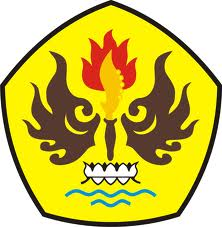 Oleh :PURI MELANI115060279PENDIDIKAN GURU SEKOLAH DASARFAKULTAS KEGURUAN DAN ILMU PENDIDIKANUNIVERSITAS PASUNDANBANDUNG2015